Můj svatý týden....................................................Tady napiš svoje jméno nebo popros někoho o pomoc.Květná neděleV kostele se čte úryvek evangelia o slavnostním vjezdu Pána Ježíše do Jeruzaléma. Všechny obrázky dobře vybarvi a Pána Ježíše udělej tak, aby ho všichni poznali.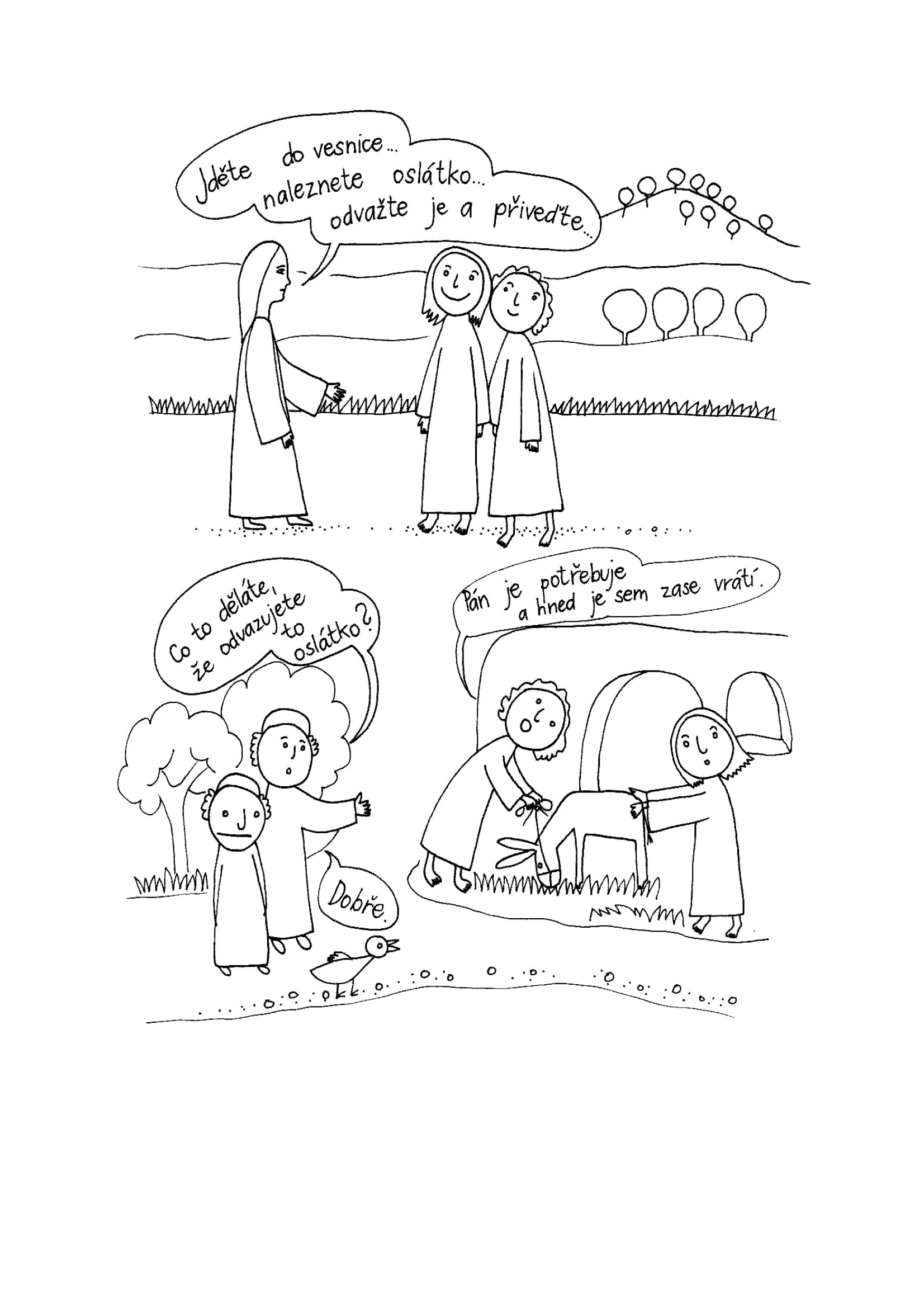 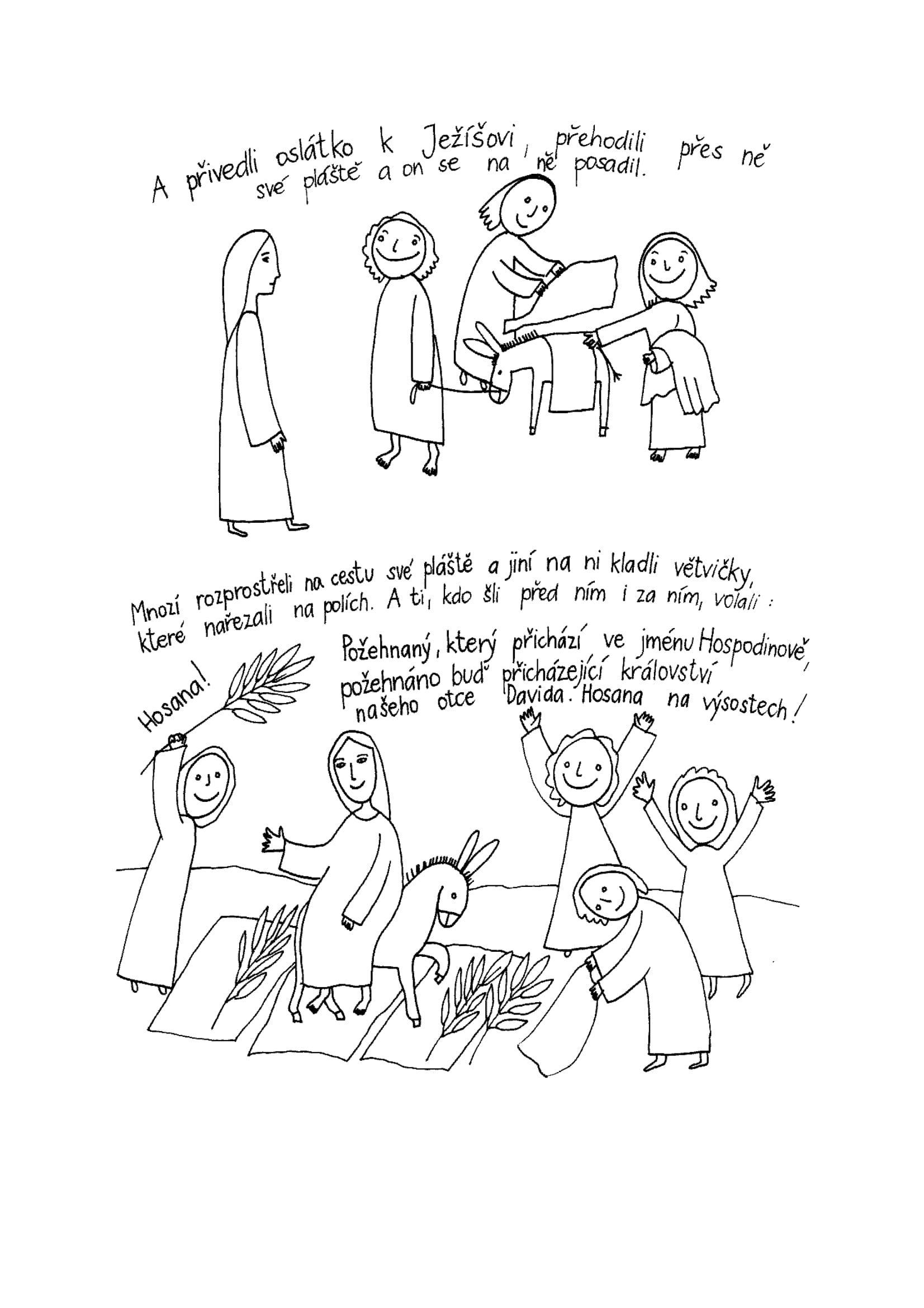 Každý den svatého týdne udělej nějaký dobrý skutek, a pak to namaluj!Pondělí svatého týdne:Úterý svatého týdne:Středa svatého týdne:Zelený čtvrtekPopros někoho z rodiny, aby ti přečetl, co je dole napsáno. Potom vybarvi všechny obrázky. Pánu Ježíšovi udělej svatozář kolem hlavy.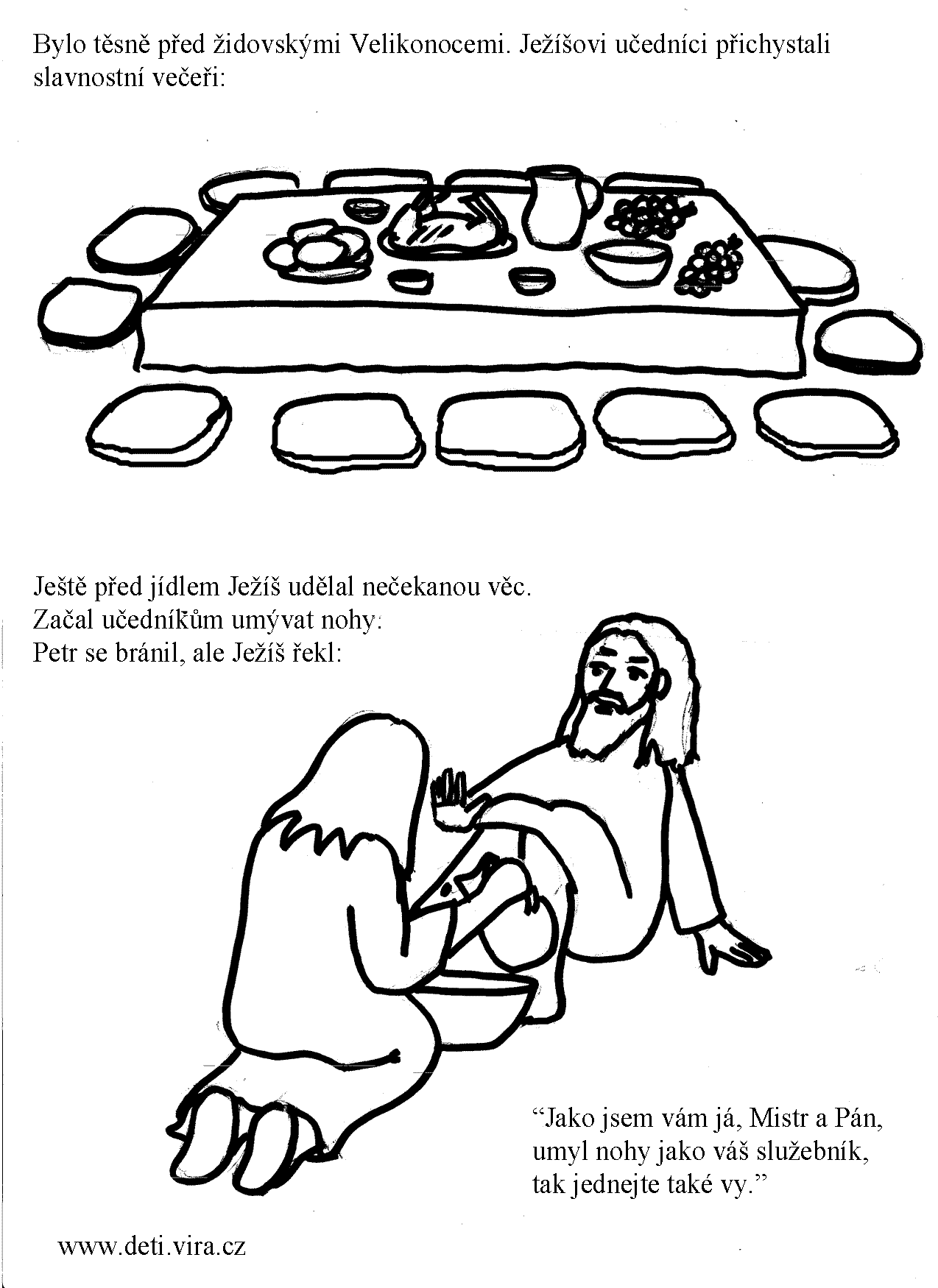 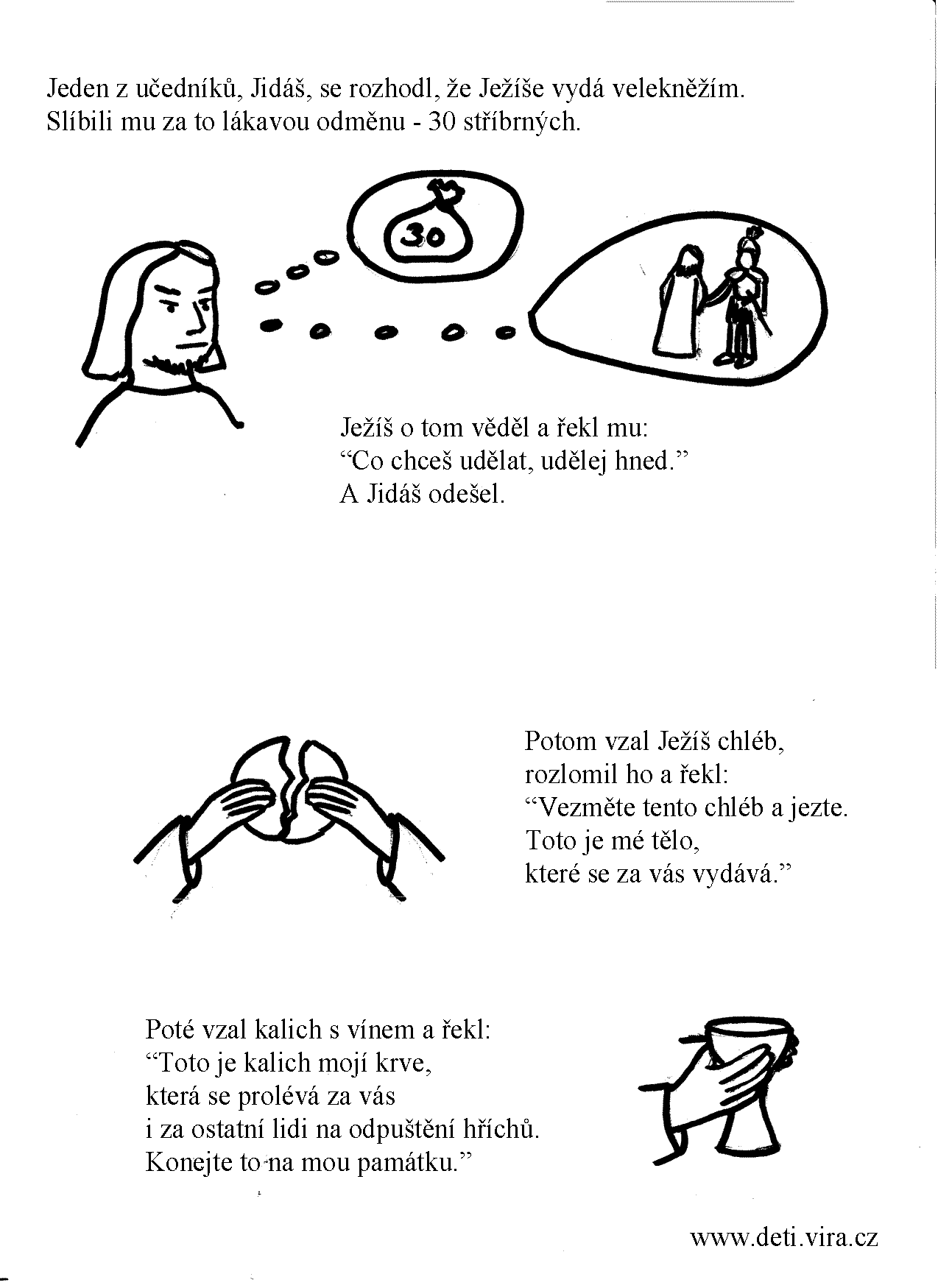 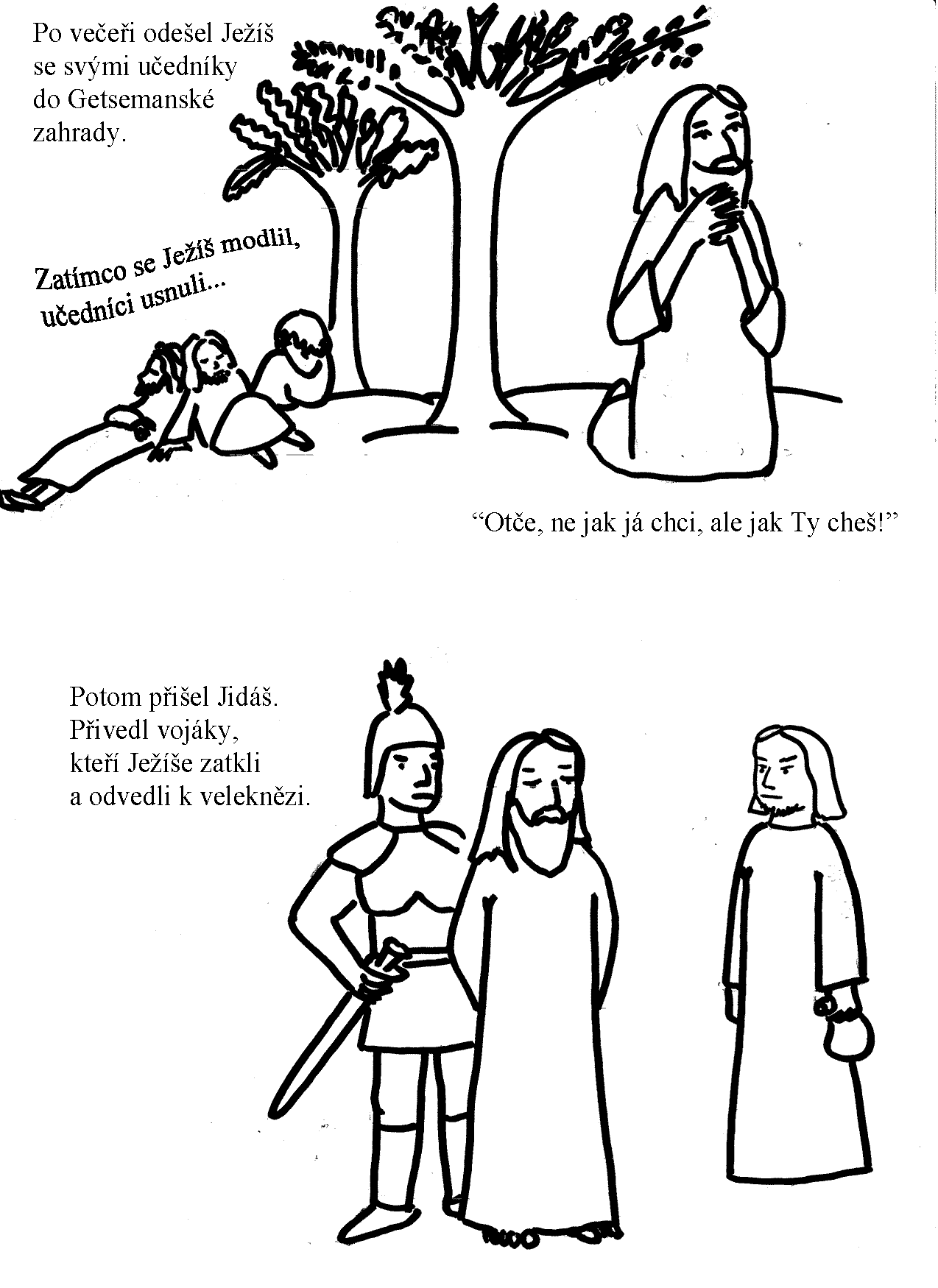 Velký pátekDnes se sejdeme v kostele v 15:00. Jako přípravu na odpolední slavení můžeš vybarvit obrázek. Pán Ježíš je na kříži a vlevo stojí Panna Maria a vpravo sv. Jan.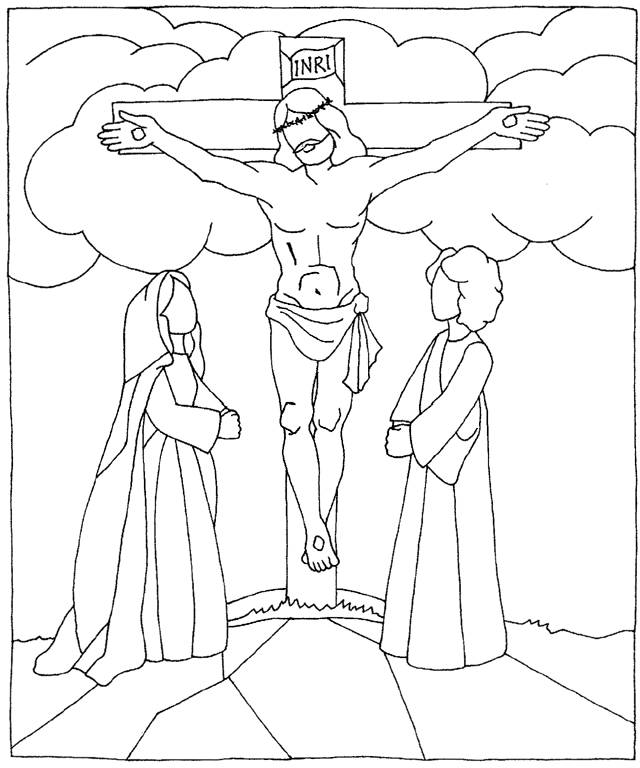 